沈阳体育学院招标文件项目名称：计算机教室电脑桌、椅采购项目编号：SYTY20210911编制文件单位：国有资产管理中心招标公告沈阳体育学院对计算机教室电脑桌、椅采购项目(项目编号：SYTY 20210911）进行招标，欢迎符合资格条件的投标人参加本次招标活动。项目内容二、拦标价：39,100.00元三、合格投标人的资格条件1.具有独立法人资质并承担民事责任的能力；2.有能力提供本项目所要求产品及服务的生产厂家及经销商。四、供货期：合同签订后10个工作日。五、付款方式验收合格后支付合同总价100%。六、质保期：三年七、招标文件发放时间地点及投标书要求（一）招标文件即日起自行下载（二）投标书要求投标文件于2021年9月23日11:00时前加盖密封章后送至沈阳体育学院国有资产管理中心（办公楼324）。（三）标书有下列情况之一者无效1.标函未密封；                 2.标函字迹模糊，辨认不清；3.标函未盖投标单位公章；       4.未按指定时间投报标函。八、采购单位地址和联系方式地    址：沈阳市苏家屯区金钱松东路36号联 系 人：迟老师       联系电话：8916 6670项目联系人：叶老师     联系电话：8916 6629国有资产管理中心2021年9月18日第一章 招标项目基本内容及要求第二章 投标文件内容及格式重要提示：1.投标人提供的证明材料，除需要投标人填报或有特殊说明外，均须提供该材料的复印件。 2．投标人在编制投标文件时，对于给定格式的文件内容，必须按照给定的标准格式进行填报；对于没有给定标准格式的文件内容，可以由投标人自行设计。投标人在装订投标文件时，应严格按照本表中“投标文件装订顺序”进行装订。格式1投标文件外封面、封口格式封面格式：封口格式：格式2沈阳体育学院 投标文件招标项目名称： 招标项目编号： 投标人名称 ：  格式3-1法定代表人身份证明书（法定代表人参加投标的，出具此证明书）法定代表人姓名 在我公司（或企业、单位）任（董事长、经理、厂长）职务，是我     公司全称    的法定代表人。现就参加   采购代理机构名称   组织的采购项目         采购项目名称         （项目编号）的投标签署投标文件。特此证明。联系方式：办公电话                     手机                       公 司 名 称：（加盖公章）                                                年   月   日格式3-2法定代表人授权委托书（授权代表人参加投标的，出具此授权委托书）委托单位名称：法定代表人：         （签字：       ）     身份证号码：                       住所地：受委托人：           （签字：       ）      身份证号码：工作单位：                         住所地：联系方式：办公电话                     手机                       现委托    受委托人    为本公司的合法代理人，参加你单位组织的招标活动。委托代理权限如下：代为参加并签署           采购项目名称         （项目编号             ）的投标文件；代为签订政府采购合同以及处理政府采购合同的执行、完成、服务和保修等相关事宜；代为承认与我公司签署、实施的与采购文件相关的采购活动及行为。本授权于     年     月     日签字生效，无转委托，特此声明。  委托单位名称： 年  月  日格式4投标报价表（自行制作报价清单，加盖公章）序号产品名称图片材质要求数量1电脑桌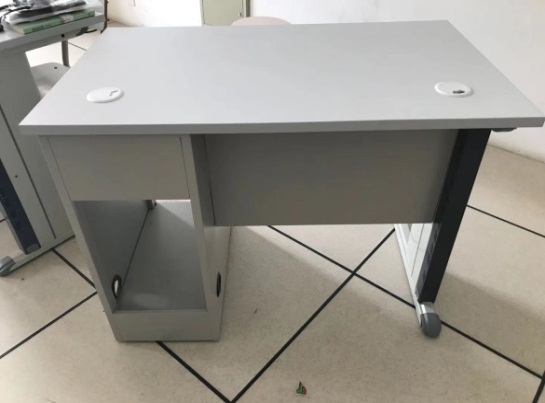 电脑桌整体尺寸为：1000W×600D×740H.面板采用国标E1级环保中密度板，热压威圣亚胶质防火层经典灰Z007-60色饰面，耐高温防刮防潮。长边同材质导圆边封边，两短边同色2mm厚热溶封边。桌面厚度大于25mm。钢制桌架，人坐好后左侧为钢制工字型脚，前后550mm深，带ABS材质可调脚和前后深灰色塑胶火车头脚塞，防尘隔潮。钢脚脚背为拱形，上立40mm厚灰黑套色钢制折弯侧板，左右宽230mm，后侧边冲压圆边造型，前侧边折弯直边，喷涂为黑色冲条形装饰孔如图。脚架顶部前后分别采用螺杆与桌面底部预埋螺母紧固。钢制桌架左右960W*550/650D*715H，右侧为全钢制机箱300mm宽715mm高650mm深(外尺)，机箱钢板厚度不小于0.8mm，四角立边各带45mm宽20mm深的加强筋。机箱前立板（80mm高260mm宽），带折弯无韧口。后背板上背板170mm高、下背板130mm高，均带折弯工艺，外部无韧口。机箱两侧板后下方各带直径60走线圆孔。机箱内侧四周与桌面预埋螺母无缝紧固。机箱底部四角带塑胶可调地脚。机箱与工字脚采用拆分式0.8～1.0厚钢制背板连接，背板600mm宽400mm高，四周均带两次折弯工艺，背板两侧边以标准件螺母连接机箱和工字脚内侧板预埋螺母。背板顶部采用螺杆与桌面底部内置螺母连接固定。整桌钢架需采用机械手程控冷焊，无泡无渣，焊点坚固。钢架所有部件经程控除油除锈，采用先进的静电吸粉、高温定粉工艺，除了钢脚侧前边为黑色，其余钢制部件为驼灰色饰面。50张2电脑椅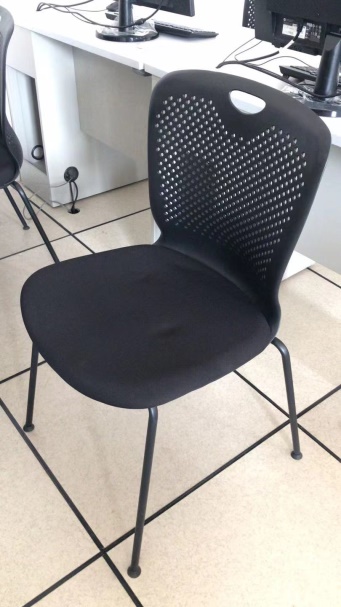 电脑椅总体尺寸为：510W*500D*840H.座高460.座深450.座宽460。整体黑色。座椅脚架为钢制焊接。采用国标管径16mm圆管，管壁厚度2.0mm。上部连接两块厚度大于5mm的实芯长条连铁，两头上弯中间下沉式（椅壳底部预埋螺母件凸起所需间隙）承重桥架梁，非圆管或方管直横梁，经电脑机械手与四直钢脚焊接成型。再经多道除锈除油电脑程控工序。椅架稳重，表层油锈处理稳固。后经静电吸粉高温定粉涂层工艺，漆膜附着力强，颜色不退不掉。本产品钢架部分要求细纹黑砂饰面。椅壳采用南韩新料PP加玻纤，配比抗氧化剂和固化剂等多种稳定还原成份一体注塑成型。椅壳外观厚实，色泽饱满，具有耐高温，抗寒耐高温、高韧性等特点。椅壳承重大于200kg。椅背网状纹饰带扣手，椅壳四周根据人体工学原理进行弯边和圆角处理。椅体座包采用专用颐达专用黑色座布，扪高密原生海棉3-5cm，软包底板经螺丝与底壳穿透贴合紧固，再用止退螺栓经过椅架条形横梁连接座壳底部预埋螺母，椅壳整体贴合椅架下沉实芯钢条横梁，紧固后弧度贴合形成整体，坐感舒适稳定。四脚均带小蝶盘形塑胶垫，可随地面调整受力支撑角度，防滑保护地板。108把项   目内      容项目名称沈阳体育学院计算机教室电脑桌、椅采购项目编号SYTY 20210911采购单位沈阳体育学院采购方式自行组织公开招标评审方法最低价评标法合格供应商的资格条件1.具有独立法人资质并承担民事责任的能力；2.能提供本项目所要求产品及服务的生产厂家及经销商。项目内容详见招标公告具体项目内容质保期三年供货期合同签订后10个工作日付款方式验收合格后支付合同总价100%。领取招标文件时间招标文件即日起自行下载领取递交投标文件时间及地点投标文件于2021年9月23日11:00前加盖密封章后送至沈阳体育学院国有资产管理中心（办公楼324）。报价文件份数正本的份数：1份采购单位联系人：迟老师          电话：8916 6670项目答疑联系人：叶老师          电话：8916 6629项  目项目及审核内容格式装订顺序投标文件的外封面、封口、封皮及目录投标文件的外封面及封口11-1投标文件的外封面、封口、封皮及目录投标文件的封皮21-2资格性证明材料投标人法人营业执照副本（复印件，经过上年度有效年检)2资格性证明材料法定代表人资格证明书或法定代表人授权委托书32资格性证明材料投标报价响应表42收件人： 投标文件（正本）所投包号：第     包招标项目名称： 招标文件编号：投标人名称（公章）：收件人：投标文件（副本）所投包号：第     包招标项目名称： 招标文件编号： 投标人名称（公章）：——于   年  月  日   时之前不准启封（公章）——（※此处请粘贴法定代表人身份证复印件※）（※此处请粘贴授权代表人身份证复印件※）